Application for Theme at Pufendorf IAS 2024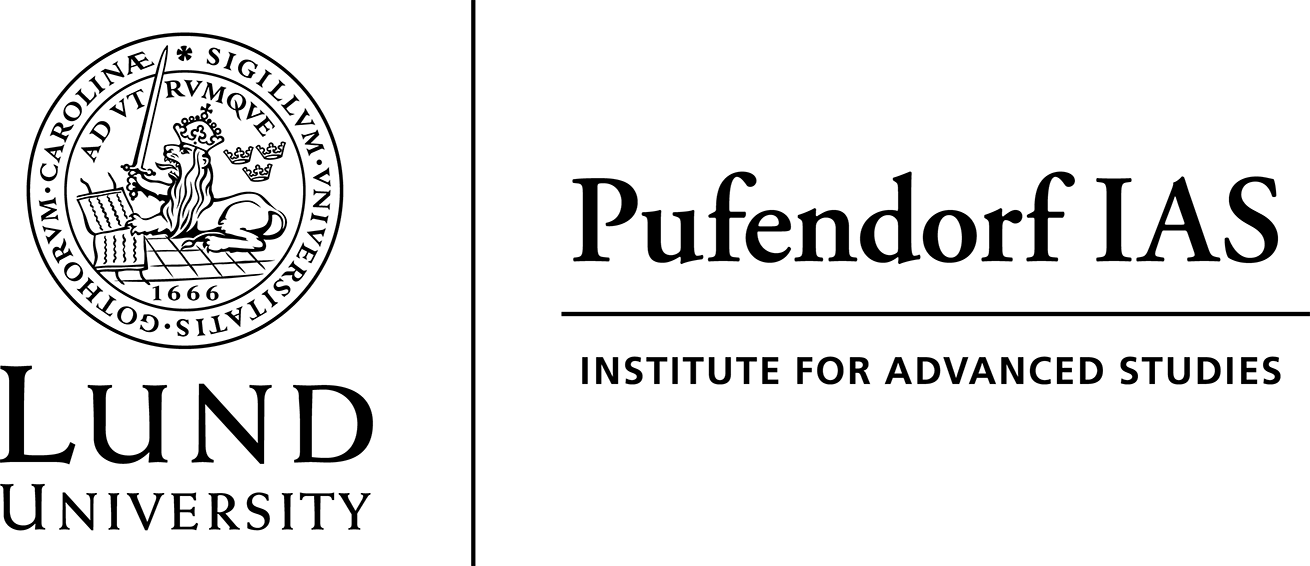 Start: autumn 2024Title of the Theme (in English and Swedish):MembersThe proposal should include:Abstract (300 words)Short popular description of the Theme for non-experts (100 words, in both English and Swedish)Background and motivation (2 pages)Describe how the proposal is innovative and pioneeringMain research questions (0.5 page)Research goals and objectives (0.5 page)
Long term (visionary)
Short term (the Theme period)Expertise in the Theme group (1 page)Briefly describe each participant’s area of expertise of relevance for the Theme. Outline previous collaborations and networks within the Theme group.Nominate international guest researchers, and specify their area of expertise of relevance for the Theme. Include the agreed upon dates for visit/s. Work plan (1 page)Describe how the work within the Theme will be structured, and howparticipants share the responsibility for the work. Include international guest researchers and how they will contribute to the project. Specify activities, including shorter visits from guests, and suggest a planfor presentation of Theme outputs. Outline the purpose and form of theseas far as possible. Examples of relevant activities and forms of output:internal/external workshops with visiting guests; an exhibition; a videoproduction; a panel discussion; a final seminar.Include references (max 10).CV informationNo more than one page per Theme participant, which must include current employment, qualifications and education, as well as projects and publications relevant to the Theme. In addition, a CV per nominated international guest researcher, maximum five pages which must include current employment, qualifications and education, as well as projects and publications relevant to the Theme.Budget informationFill in the full budget in the supplied Excel template and send it in as such. The template has underlying information of surcharges to facilitate calculations. The budget is to include:1. Participant’s payroll information (enter monthly gross salary).2. Estimated costs for activities and output including costs for short term visiting guests (i.e. travel and accommodation). The total available budget for activities and output is 100 000 SEK.Note! Costs for international guest researchers are not to be included in the budget. The guest researcher programme covers all costs for international guest researchers (i.e. travel, accommodation and salaries).NameDepartment, FacultyE-mail address, telephoneTheme coordinator:Theme co-coordinator:Participants:International guest researchers AffiliationDates for visit